ROLL DICE GAME DO 1 TOOSHY KICK WITH EACH LEG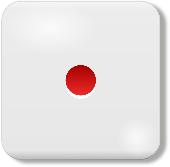  WALK BACKWARDS 2 STEP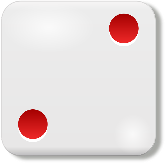 GALLOP 3 STRIDES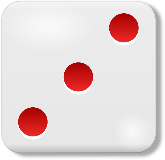 FRANKENSTEIN WALK 4 PACES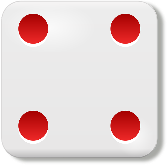 RUN 5 LAPS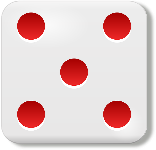 MARCH 6 TIMES AROUND THE ROOM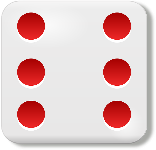 FEEL FREE TO MIX IT UP AND ADD DICE TO BE ACTIVE AND DO MATH, CHANGE THE ACTIONS: SKIP, GIANT STEPS, BABY STEPS, TIP TOE, SIDEWAYS, SPIN AROUND, HOP ON 1 FOOT, JUMP ON 2 FEETFOR OUR YOUNGER STUDENTS, USE A DECK OF CARDS INSTEAD OF DICE